РЕШЕНИЕОб отчете главы муниципального образования «Красногвардейский район» о результатах его деятельности и деятельности администрации муниципального образования «Красногвардейский район» за 2021 год	Заслушав и обсудив отчет главы муниципального образования «Красногвардейский район» о результатах его деятельности и деятельности администрации муниципального образования «Красногвардейский район» за 2021 год, в соответствии с частью 11.1 статьи 35 Федерального закона от 06.10.2003 г. № 131-ФЗ «Об общих принципах организации местного самоуправления в Российской Федерации», статьей 24 Устава муниципального образования «Красногвардейский район», Совет народных депутатов муниципального образования «Красногвардейский район»РЕШИЛ:1. Принять к сведению отчет главы муниципального образования «Красногвардейский район» о результатах его деятельности и деятельности администрации муниципального образования «Красногвардейский район» за 2021 год (приложение).	2. Признать деятельность главы муниципального образования «Красногвардейский район» и администрации муниципального образования «Красногвардейский район» за 2021 год удовлетворительной.	3. Опубликовать настоящее решение в газете «Дружба», разместить в официальном сетевом издании «Газета Красногвардейского района «Дружба» (http://kr-drugba.ru, ЭЛ № ФС77-74720 от 29.12.2018 г.), а также на официальном сайте органов местного самоуправления муниципального образования «Красногвардейский район» в сети «Интернет» (www.amokr.ru).	4. Настоящее решение вступает в силу с момента принятия. Председатель Совета народных депутатов  муниципального образования«Красногвардейский район»                                                  А.В. Выставкинас. Красногвардейское25 февраля 2022 года№ 511Приложение к решению Совета народных депутатовмуниципального образования «Красногвардейский район»от 25 февраля 2022 года № 511Отчетглавы муниципального образования «Красногвардейский район» о результатах его деятельности и деятельности администрации муниципального образования «Красногвардейский район» за 2021 годНачиная доклад о результатах деятельности за 2021 год, хотелось бы подчеркнуть, что весь ход реализации национальных проектов, государственных, региональных, муниципальных программ, направленных на улучшение благосостояния нашего населения, зависел только от нашей с вами совместной работы в непростых условиях борьбы с ковидом. О том, насколько успешно мы справились с этой задачей, позвольте проанализировать в данном отчёте.Главным инструментом проведения социальной и финансовой политики на территории муниципального образования является бюджет района.	За 2021 год общая сумма доходов в бюджет района составила 990 млн. 346 тыс. рублей, что выше уровня прошлого года на 166 млн. 666 тыс. рублей, в том числе налоговых и неналоговых доходов поступило в сумме 171 млн. 985 тыс. рублей, что превышает уровень прошлого года на 57 млн. 643 тыс. руб.Положительная динамика поступлений в бюджет достигнута за счет:- единого сельскохозяйственного налога на 20 млн. 923 тыс. рублей, что связано с увеличением объемов реализации сельскохозяйственной продукции и площади обрабатываемых земель;- налогов по упрощенной системе налогообложения на 15 млн. 338 тыс. рублей в связи с увеличением количества плательщиков;         - доходов от арендной платы за земельные участки на сумму 10 млн. 38 тыс. рублей за счет увеличения стоимости арендной платы за земельные участки сельскохозяйственного назначения в 2 раза.В 2021 году весомый вклад в виде добровольных пожертвований в бюджет района на общую сумму 12 млн. 429 тыс. рублей оказали предприниматели. Средства направлены на реализацию мероприятий программы «Комплексное развитие сельских территорий». Расходная часть бюджета муниципального образования «Красногвардейский район» за прошлый год исполнена в сумме 948 млн. 632 тыс. рублей, что выше уровня 2021 года на 105 млн. рублей. Необходимо отметить, что в 2021 году при финансовой поддержке из республиканского бюджета удалось достигнуть необходимого уровня целевых показателей дорожных карт по повышению оплаты труда педагогическим работникам дополнительного образования и работникам учреждений культуры, предусмотренных Майскими указами Президента Российской Федерации.       Агропромышленный комплекс - важнейший сектор экономики, определяющий социально-экономическое развитие муниципального образования «Красногвардейский район».  Устойчивая положительная динамика производства сельхозпродукции на протяжении последних лет – это, прежде всего, результат последовательной государственной поддержки сельского хозяйства, слаженной работы всех звеньев аграрного сектора района. Об этом говорит и победа в номинации «Приз Главы Республики Адыгея», полученная нашим районом в очередной раз, за наиболее высокие показатели в области сельскохозяйственного производства среди муниципальных образований РА по первой природно-климатической зоне. Посевная площадь сельскохозяйственных культур составила более 31,6 тысячи га, в том числе: - 7 тысяч 283 га в сельскохозяйственных производственных кооперативах и прочих сельхозпредприятиях, - 24 тысячи 278 га в крестьянских (фермерских) хозяйствах. Кроме этого под паром, садами и ягодными культурами находится 145,5 га.Под посевами озимых в 2021 году было занято 16 тысяч 150 га, что на 71,7 га меньше предыдущего года.  Яровой клин зерновых культур составил 4 тысячи 288 га, из них 2 тысячи 836 га - посевы риса. Посевная площадь риса в 2021 году по сравнению с 2020 годом увеличилась на 550 гектаров. Урожайность зерновых и зернобобовых культур в 2021 году составила 55,6 центнера с гектара. Наибольших результатов добились: СПК «Хатукайский»- урожайность риса-74 ц/га, «СПК «Колхоз Ленина»-54,8 ц/га и СПК «Штурбино»,  ИП Громаков В.А., получивший наивысшую урожайность озимой пшеницы- 70 ц/га.  В 2021 году техническими культурами было занято 9 тысяч 125 га, это на  888 гектаров меньше, чем в предыдущем году. Урожайность подсолнечника составила 21,4 центнера с гектара (в 2020 году -  22,1 центнера).  Под урожай 2022 года посеяно 13тысяч 805 гектаров озимых и зимующих культур, что составляет более 50 % от планируемой посевной площади.  В животноводческой отрасли в 2021 году достигнуты определенные показатели производства продукции и продуктивности животных.За отчетный период произведена 1 тысяча 853 тонны мяса, что на 124,9 тонны больше, чем в 2020 году. Увеличение производства мяса крупного рогатого скота наблюдается в сельхозпредприятиях и мяса птицы в ОП «Красногвардейское» ООО «Ставропольский бройлер». В СПК «Колхоз Ленина» добились наивысших надоев молока - 6514 килограмм на фуражную корову.  Вместе с тем, поголовье крупного рогатого скота в хозяйствах всех форм собственности уменьшилось против уровня 2020 года  и составляет 8 тысяч 128 голов (АППГ - 9 тысяч 492 головы), в том числе 4 тысячи 808 голов коров.Отрадно отметить, что в прошлом году 1 крестьянское (фермерское) хозяйство приобрело 24 головы нетелей. Поголовье закуплено в специализированном хозяйстве за пределами Республики Адыгея.В сельскохозяйственных предприятиях и крестьянских (фермерских) хозяйствах по оперативным данным произведено 5 тысяч 78 тонн молока, что на 261 тонну меньше, чем в 2020 году. Средний надой молока на фуражную корову составил 5 тысяч 289 килограммов, что на 272 килограмма меньше показателей 2020 года. Государство в последние годы уделяет значительное внимание аграрной отрасли и предлагает различные программы по ее развитию. В рамках государственной поддержки за 2021 год перечислено на счета сельхозтоваропроизводителей 76 млн. 443 тыс. руб., что на 5,9 млн. руб. больше чем в 2020 году. В рамках реализации федеральной программы «Экспорт продукции агропромышленного комплекса» в 2021 году закончены работы по реконструкции рисовой оросительной системы ООО «Синдика Агро» на площади 800 гектаров. Финансирование было рассчитано на 2019-2021 годы. Сметная стоимость данного проекта превышает 120 млн.руб.  В 2021 году проведена реконструкция рисовой оросительной системы на площади 300 гектаров на общую сумму 38 млн. руб. Всего за 2019-2021 годы государственная поддержка в виде субсидии на возмещение части затрат на проведение работ составила 53млн 842 тыс. руб.  Ведется работа по привлечению глав крестьянских (фермерских) хозяйств, индивидуальных предпринимателей и владельцев личных подсобных хозяйств к участию в программе «Агростартап» и «Семейная ферма». С начала реализации программы по предоставлению из республиканского бюджета Республики Адыгея грантов в форме субсидий на финансовое обеспечение части затрат начинающим фермерам при создании и развитии крестьянского (фермерского) хозяйства и на финансовое обеспечение части затрат главам крестьянских (фермерских) хозяйств, связанных с развитием семейных  ферм 56 сельхозтоваропроизводителей района получили 97,6 млн. руб. За отчетный период 9 сельскохозяйственных предприятий успешно прошли конкурсный отбор и получили гранты на общую сумму 15,3 млн. руб., из них 8 фермеров получили государственную поддержку - грант «Агростартап» и 1 фермер – грант на создание семейной фермы.Социально-экономическое развитие муниципального образования и формирование местного бюджета во многом определяет промышленность. Несмотря на все сложности, с которыми пришлось столкнуться предприятиям района, в условиях продолжающей борьбы с распространением коронавирусной инфекции, общий объём производства промышленной продукции по итогам 2021 года составил 3 млрд.750 млн. рублей, что на 70 % выше показателей 2020 года. Такого уровня удалось достичь благодаря выверенной политике правительства страны и республики в создании максимально приемлемых условий для бесперебойной деятельности жизненно важных производственных мощностей региона, а также грамотной и успешной работе наших ведущих предприятий в условиях пандемии. Рост объемов производства в течении 2021 года обеспечивали в основном предприятия пищевой и металлообрабатывающей промышленности. Так, наибольший вклад в районные показатели внесли ООО «Красногвардейский молочный завод», ООО «Диас», ИП Хуажев А.З. Также необходимо отметить предприятия, начавшие осуществлять производственную деятельность на территории района - ООО «ПО Красногвардейское» и ООО «Стройэнергомаш». Они внесли заметный вклад в показатель объема производства, произведя за 2021 год продукции на сумму более 683 млн.рублей, что составляет 18,2% от общего объема произведенной продукции.На сегодняшний день на территории муниципального образования функционируют: 1 торговый комплекс, 9 универсальных и сельскохозяйственных ярмарок и 289 предприятий торговли, общественного питания и бытового обслуживания населения. В течение 2021 года в районе были открыты 6 новых торговых объектов потребительского рынка (АППГ – 23), что непосредственно способствует развитию конкуренции на рынке и улучшению качества предоставляемых услуг и является неотъемлемой составляющей улучшения уровня жизни населения. В то же время объекты торговли и оказания бытовых услуг населению являются повышенным источником опасности распространения коронавирусной инфекции. В связи с этим была создана межведомственная рабочая группа, которая на постоянной основе ведет мониторинг объектов торговли на предмет соблюдения стандартов по предупреждению распространения новой коронавирусной инфекции. По итогам мониторинга было составлено 14 протоколов об административной ответственности по несоблюдению вышеуказанных стандартов. Одним из важнейших показателей, характеризующих экономическое развитие муниципального образования, является инвестиционная активность. В 2021 году за счёт различных источников финансирования в экономику района было направлено более   494 млн руб. инвестиций, что на 183 млн больше уровня 2020 года. Из них частные инвестиции - 250 млн. рублей. Благодаря этим вложениям увеличены производственные мощности предприятий, приобретена энергонасыщенная сельскохозяйственная техника, построены ангары, объекты торговли и бытового обслуживания населения. На сегодняшний день у нас сформировано 18 инвестиционных площадок. Информация о них размещена на инвестиционном портале Республики Адыгея и на официальном сайте района.  Рынок труда в большей степени зависит от экономического положения в муниципальном образовании, работы предприятий агропромышленного сектора экономики. Уровень регистрируемой безработицы по итогам 2021 года снизился до 1,3%, что ниже уровня к прошлому году на 1,6%. Это обусловлено бесперебойной работой практически всех предприятий района в условиях распространения коронавирусной инфекции  Особого внимания в деятельности администрации района требует к себе жилищно-коммунальная сфера. На 1 января 2022 года суммарная задолженность предприятий ЖКХ Красногвардейского района за электрическую энергию составила 24 миллиона 400 тысяч рублей (АППГ – 19 млн), за газ – 20 миллионов рублей (Аппг – 20 млн). В 2021 году завершены работы по ликвидации свалки в п. Лесном. Всего было заключено 4 договора с ООО «Экоцентр» на вывоз твердых коммунальных отходов на сумму более 1 миллиона 300 тысяч рублей, а также 2 договора с индивидуальными предпринимателями на оказание услуг по использованию  специализированной техники на сумму 800 тысяч рублей, в результате чего было вывезено более 2000 кубометров мусора.Благоустройство, транспортное обслуживание и дорожное хозяйствоНа сегодняшний день на территории Красногвардейского района насчитываются 4 действующих регулярных муниципальных автобусных маршрута. В связи с низкой рентабельностью маршрутов в 2021 году была выделена субсидия в размере 866 тысяч рублей, благодаря чему удается обеспечивать бесперебойную перевозку пассажиров.В рамках реализации приоритетного проекта «Формирование комфортной городской среды» обустроена дворовая территория многоквартирного дома в с. Красногвардейском по улице Горького, 6а. Стоимость работ составила более 2 миллионов рублей.В 2021 году региональным оператором был осуществлен ремонт 2 многоквартирных домов в селе Красногвардейском по улице Новая, 11 и ауле Хатукай по улице Мира, 2. Общая стоимость работ составила 830 тысяч рублей. Были выполнены работы по капитальному ремонту и утеплению фасада.В рамках федеральной целевой программы Комплексное развитие сельских территорий в 2021 году была выполнена реконструкция подъездной автодороги в с. Красногвардейском по ул. Заринского от ул. Мира до ул. Первомайской к филиалу Управления труда и социальной защиты населения по Красногвардейскому району. В результате работ была выполнена укладка нового асфальтного полотна, пешеходного тротуара, а также устройство уличного освещения протяженностью 700 метров. Стоимость работ составила более 16 миллионов рублей.Также в рамках данной программы в 2021 году выполнена реконструкция водопроводной сети в ауле Адамий по улицам Шоссейной, Школьной, Мира. В результате была заменена существующая водопроводная сеть протяженностью 4,5 км. Стоимость работ составила более 6 миллионов рублей.В рамках национального проекта «Безопасные и качественные автомобильные дороги» ГКУ «Адыгеяавтодор» в 2021 году выполнен ремонт дорожного полотна автодороги «Красногвардейское – Адамий – Чумаков»  общей протяженность 6,4 км. Стоимость работ составила более 96 миллионов рублей. В декабре 2021 года выполнено строительство пешеходного тротуара по улицам Широкая и Ленина с. Красногвардейского протяженностью 1,6 км, стоимость работ составила более 5 миллионов рублей. Также на данном участке установлены 4 новые автобусные остановки с освещением.В рамках региональной программы Республики Адыгея «Чистая Вода» в 2021 году было выполнена установка водонапорной башни «Рожновского» с бурением 2-х артезианских скважин в а. Уляп, стоимость работ составила более 12 миллионов рублей. В результате чего было улучшено водоснабжение аула Уляп с населением 568 человек На особом контроле в администрации района находятся вопросы гражданской обороны, предупреждения и ликвидации чрезвычайных ситуаций, обеспечения пожарной безопасности и безопасности людей на водных объектах. Все мероприятия, запланированные на 2021 год, выполнены. Администрация района приняла участие во Всероссийской тренировке по гражданской обороне. Также совместно с Главным управлением МЧС России по Республике Адыгея и Комитетом Республики Адыгея по делам ГО и ЧС проведены 5 командно-штабных тренировок с органами управления сил и средств территориальной подсистемы единой государственной системы предупреждения и ликвидации чрезвычайных ситуаций. С организациями района проведено 4 объектовых тренировки, 2 тактико - специальных учения, 1 командно-штабное учение в мае 2021 года под руководством Управления ФСБ России по Республике Адыгея.На развитие системы «112» для МКУ «ЕДДС МО «Красногвардейский район» из местного бюджета в 2021 году было выделено свыше 150 тыс. рублей.  В настоящее время система работает в штатном режиме.В соответствии с техническим заданием на развитие аппаратно – программного комплекса «Безопасный город» Республики Адыгея на 2019-2021 годы для установки видеонаблюдения на территории района в с. Красногвардейском на пересечении улиц Чапаева и 50 лет Октября бюджета установлено 4 камеры видеонаблюдения. Из районного бюджета было выделено 310 тыс. рублей.Социальная удовлетворенность населения, прежде всего, зависит от уровня образования, здоровья жителей, доступности и качества медицинской помощи, спорта, культурного и духовного потенциала. В Красногвардейском районе располагается 6 территориально-обособленных структурных подразделений многофункциональных центров и один филиал. За 2021 год было оказано 38 041 услуга. Среднее время ожидания в очереди составило 6 минут, при нормативе в 15 минут. Одним из базовых показателей социально – экономического развития Красногвардейского района является демографическая ситуация. В муниципальное образование входят семь сельских поселений с общей численностью населения более 32 тысяч человек. По итогам прошлого года смертность составила 529 человек, то есть увеличилась на 84 человека, а детей родилось 306, что на 7 новорождённых больше, чем в прежний отчётный период. В прошедшем году республиканскими властями особое внимание было уделено вакцинации граждан от новой коронавирусной инфекции и улучшению материально-технической базы и качества оказываемых медицинских услуг в здравоохранении района. За 2021 год было привито 13014 жителей Красногвардейского района. Хочу отметить, что уровень вакцинации наших граждан недостаточен, и нам необходимо наращивать процент иммунизации, тем более что вакциной мы обеспечены в достаточном объёме. Призываю всех жителей района пройти вакцинацию и тем самым обезопасить себя и своих близких от данной инфекции, которая уносит жизни людей! Также в рамках программы модернизации первичного звена проведен капремонт хирургического корпуса на сумму 42 млн рублей. Был выполнен частичный капитальный ремонт терапевтического отделения на сумму 1,3 млн рублей, было приобретено медицинское оборудование на сумму более 25 млн рублей. В селе Еленовское открылся новый фельдшерско-акушерский пункт, который будет обслуживать более 370 человек. Сумма контракта на строительство составила свыше 5,9 млн. рублей.Говоря об образовании, хочу отметить, что обеспечение качественной среды для всестороннего развития детей является предметом особого внимания и поддержки Главы нашей республики.В системе образования Красногвардейского района функционируют 32 учреждения. В них трудятся более восьмисот человек, а обучаются 3 936 школьников и воспитываются 1 031 дошкольник.К началу учебного года образовательные учреждения были обеспечены всем необходимым для соблюдения санитарных норм в период распространения коронавирусной инфекции: имеются обеззараживатели воздуха на каждый класс и группу, бесконтактные термометры, дезинфицирующие и антисептические средства.Новый учебный год, несмотря на все неудобства, связанные с ограничительными мерами, начался с подарков. По инициативе Главы республики Мурата Каральбиевича Кумпилова подарочные комплекты к 1 сентября получили все первоклассники района, а новогодние подарки - все ученики начальных классов.В соответствии с Перечнем Поручений Президента Российской Федерации В.В. Путина  с 1 сентября 2020 года все обучающиеся  1-4  классов продолжают получать бесплатное горячее питание.Правительством страны и Республикой Адыгея ведется работа по замене школьного автобусного парка. В 2021 году новые автобусы получили школы Хатукайская, Джамбечийская и Красногвардейская №11. Основным критерием оценки качества образования наших выпускников является государственная итоговая аттестация. В 2021 году 290 выпускников 9 классов получили аттестаты об основном общем образовании, 106 выпускников 11-х классов получили аттестаты о среднем общем образовании, из них 20 человек -  с отличием и медалями «За особые успехи в обучении». Главная цель – обеспечить высокое качество знаний, чтобы выпускники района были конкурентоспособными на рынке труда в нашей стране.  По Федеральному проекту «Современная школа» на базе Садовской, Еленовской 15-й, Красногвардейской 11-й школ созданы Центры образования естественно-научной и технологической направленностей «Точка роста». Произведен ремонт помещений для Центров на сумму более 1 млн. 400 тыс. руб. В рамках федерального проекта «Успех каждого ребенка» национального проекта «Образование» 14 школ района получили оборудование по художественному, физкультурно-спортивному, естественно-научному, туристско- краеведческому и техническому направлениям для реализации дополнительных общеобразовательных программ.   8 общеобразовательных учреждений получили мультимедийное оборудование для реализации мероприятий по цифровизации образовательного процесса. В рамках федерального проекта «Успех каждого ребенка» отремонтированы спортзалы в Еленовской школе №15 и Красногвардейской гимназии на сумму более 4 млн. рублей. В рамках нацпроекта «Демография» в 2021 году продолжено строительство трех детских садов по 120 мест в ауле Хатукай, сёлах Белом и Садовом. В настоящее время на объектах ведется благоустройство прилегающих территорий. В рамках госпрограммы «Комплексное развитие сельских территорий» завершены строительные работы по пристройке дошкольных групп к школе №13 в селе Новосевастопольском на сумму 32 млн. рублей.В современном мире культура является важнейшим фактором, обеспечивающим духовное развитие населения. В Красногвардейском районе свою деятельность осуществляют 34 учреждения культуры – это 15 Домов культуры, 16 библиотек, 2 музея, 1 кинозал, где работают 121 специалист. В Домах культуры свою деятельность осуществляют 252 клубных формирования различной жанровой направленности, в которых занимаются более пяти тысяч участников разных возрастов. 23 творческих коллектива подтвердили звание «Народный» и «Образцовый». За 2021 год более полутора тысяч участников художественной самодеятельности Красногвардейского района завоевали 435 наград, приняв участие в 134 международных, всероссийских, региональных  конкурсах и фестивалях. Уляпский Дом культуры стал дипломантом второй степени республиканского конкурса «Лучший Дом культуры». В 2021 году в кинозале «Плаза Синема» было продемонстрировано 2986 сеансов, которые посетили 12388 зрителей. Оказано платных услуг более чем на полтора миллиона рублей.За 2021 год фонды музеев Красногвардейского района пополнились 300 экспонатами – это экспонаты быта, этнографии, фотографии и документы.Книжный фонд централизованной библиотечной системы пополнился на 1788 экземпляров книжной продукции на общую сумму 802500 рублей. Библиотека села Белого стала дипломантом второй степени республиканского конкурса «Лучшая библиотека». В рамках реализации госпрограммы «Комплексное развитие сельских территорий» были капитально отремонтированы Большесидоровский и Джамбечийский Дома культуры. Сумма затрат по ДК в ауле Джамбечий составила более 20 миллионов рублей, в селе Большесидоровском - более 22 миллионов рублей из бюджетов всех уровней.В рамках проекта Всероссийской партии «Единая Россия» «Культура малой Родины» были приобретены предметы мебели, оргтехники, одежда сцены в отремонтированные Дома культуры на сумму более одного миллиона рублей. За счет дополнительно выделенных средств из республиканского бюджета были завершены работы по благоустройству территории Уляпского и Белосельского Домов культуры, приобретено необходимое оборудование, мебель и предметы оснащения на сумму более 20 миллионов рублей.  Отделом по молодежной политике и спорту администрации муниципального образования в течение года было проведено более 80 спортивно-массовых мероприятий, которые были направлены на оздоровление и досуговую занятость населения, укрепление здоровья, снижение заболеваемости, формирование мотивации к ведению здорового образа жизни, профилактику алкоголизма, правонарушений и других асоциальных проявлений в молодёжной среде. Широко внедряется Всероссийский физкультурно-спортивный комплекс «Готов к труду и обороне» (ГТО). В 2021 году количество зарегистрированных на интернет-портале ГТО в Красногвардейском районе увеличилось с 7540 до 8120 человек, количество принявших участие увеличилось на тысячу человек (5461 до 6420). В рамках регионального проекта «Спорт – норма жизни» нацпроекта «Демография» в селе Красногвардейском продолжается строительство нового футбольного поля на стадионе «Олимп». На данный момент мы имеем новое футбольное покрытие, с многофункциональными секторами, легкоатлетической дорожкой и современными тренажерами.  Также в районном центре начато строительство современного Физкультурно-оздоровительного комплекса на общую сумму 112 700 000 руб. На территории аула Уляп вступил в действие новый физкультурно-оздоровительный комплекс открытого типа, который подарил возможность тренироваться жителям не только аула, но и близлежащих населенных пунктов.Всего на территории Красногвардейского района насчитывается 88 спортивных сооружений, из них: 24 спортивных зала, 64 плоскостные спортивные площадки, в том числе 22 футбольных поля. Все спортивные объекты находятся в удовлетворительном санитарном и техническом состоянии, они круглогодично и систематически задействованы. В соответствии с календарным планом команды и делегации района принимают участие в мероприятиях, проводимых Комитетом Республики Адыгея по физической культуре и спорту. Продолжается работа волонтерского штаба #МыВместе. В общей сложности за год было более 800 обращений, пик пришелся на февраль-март и октябрь прошлого года. Совместно с местным отделением партии «Единая Россия» проведено вручение новогодних подарков медицинским работникам и ветеранам Великой Отечественной войны в рамках акции «Дед Мороз в каждый дом», также в рамках данной акции организована праздничная программа для воспитанников Центра социальной помощи семье и детям «Доверие». Одно из важнейших направлений улучшения качества жизни населения –  обеспечение социальных гарантий.В рамках реализации муниципальной программы «Обеспечение жильем молодых семей на 2021-2025 годы» были выделены средства в сумме более 5 млн. рублей на приобретение жилья 8 молодым семьям. За 2021 год было передано в собственность многодетным семьям 11 земельных участков. Необходимо отметить, что ежегодно происходит увеличение общей площади введенного в эксплуатацию индивидуального жилья. В отчетном периоде данный показатель составил более 6 тысяч квадратных метров. Важно слышать проблемы и просьбы людей, поддерживать инициативы, повышать качество работы с обращениями граждан. В прошлом году в нашем районе открылся Муниципальный центр управления регионом. Центр мониторит и обрабатывает сообщения, которые поступают в адрес администрации района и подведомственных учреждений.На оказание материальной помощи 28 гражданам, попавшим в трудную жизненную ситуацию, из бюджета Красногвардейского района были выделены 200 тысяч рублей.  В рамках нацпроекта «Демография» организовано предоставление семьям с новорожденными детьми подарочных комплектов детских принадлежностей. Так, в течение 2021 г. было вручено 23 подарочных комплекта всем обратившимся гражданам.В целях социальной поддержки ветеранов и членов их семей, общества инвалидов были реализованы две муниципальных программы, на оказание материальной помощи, проведение различных мероприятий было израсходовано 530 тысяч рублей. В 2021 г. был произведен капитальный ремонт кровли участника Великой Отечественной войны Роженцова Анатолия Егоровича, расходы которого в размере 240 тыс. руб. были оплачены из фонда Общественной организации ветеранов (пенсионеров) войны.Подводя итоги деятельности администрации муниципального образования «Красногвардейский район», следует отметить, что для решения поставленных задач в условиях сегодняшнего времени нами было обеспечено четкое взаимодействие органов местного самоуправления муниципального образования: администрации района, глав сельских поселений, депутатов, руководителей учреждений, предприятий и общественных организаций. Значительная поддержка оказывалась в решении различных насущных вопросов социально-экономического развития со стороны республиканских властей – Главы и Премьер-Министра республики, Кабинета Министров, Государственного Совета-Хасэ.Существенное значение в решении ряда проблем играет постоянная связь с населением. Это приемы граждан по личным вопросам, встречи с жителями населенных пунктов, социальные сети, отчетные собрания в сельских поселениях. Многие вопросы были решены, многие приняты к исполнению в текущем году.У нас с вами есть хороший задел. На 2022 год в рамках государственной программы «Комплексное развитие сельских территорий» прошел отбор проект «Комплексное развитие населенных пунктов МО «Красногвардейский район» на общую сумму более 198 млн. рублей. Так, в 2022 году запланировано строительство ветучастка в с.Красногвардейском, строительство водопроводной сети в с.Преображенском, а.Джамбечий и с.Большесидоровском, строительство газораспредилительных сетей низкого давления в с. Штурбино и х.Богурсуков, строительство Фельдшеро-акушерского пункта в с. Большесидоровском, в с.Еленовском запланировано строительство школьного спортзала и капитальный ремонт Дома культуры «Маяк». Наша задача – максимально эффективно и своевременно освоить денежные средства. Главам сельских поселений необходимо продолжить работу по участию в данной программе, так как это хорошая возможность для решения имеющихся социальных проблем. Работа предстоит серьезная, но мы чувствуем поддержку Главы Республики Адыгея Мурата Каральбиевича Кумпилова, понимаем ответственность, возложенную на нас, и готовы к работе. Тем более, это будет знаменательный период - год 100-летия нашей любимой республики. Наша задача провести его достойно и выполнить все, что задумали.Благодарю за внимание.СОВЕТ НАРОДНЫХ ДЕПУТАТОВМУНИЦИПАЛЬНОГО ОБРАЗОВАНИЯ «КРАСНОГВАРДЕЙСКИЙ РАЙОН»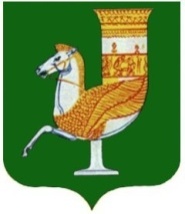 МУНИЦИПАЛЬНЭ ГЪЭПСЫКIЭ ЗИIЭУ «КРАСНОГВАРДЕЙСКЭ РАЙОНЫМ»ИНАРОДНЭ ДЕПУТАТХЭМ Я СОВЕТ